САНКТ-ПЕТЕРБУРГСКИЙ ГОСУДАРСТВЕННЫЙ УНИВЕРСИТЕТФАКУЛЬТЕТ ИСКУССТВКАФЕДРА МАСТЕРСТВА ХУДОЖНИКА КИНО И ТЕЛЕВИДЕНИЯДЕГТЯРЁВА ЛЮБОВЬ СЕРГЕЕВНАПОЯСНИТЕЛЬНАЯ ЗАПИСКАК выпускной квалификационной работе«ЛАВР»Автор Е. ВодолазкинСпециальность 54.05.02. ЖивописьПрофиль 03 Художник кино и телевидения по костюму/Film and Television Costume DesignerРуководитель:Заслуженный художник Российской федерации, доцент,Конникова Лариса ПавловнаРецензент:Платонова Надежда ИгоревнаСанкт-Петербург2023 годСодержаниеВведение…………………………………………………………………………………… …………..…..2Обоснование выбора темы ……………………………………………………….……… ………..…..…3Анализ содержания и стиля……………………………………………………………… …………...…..4Пластическая трактовка темы………………..……………………………...…………………..…………7Производственная реализация проекта…………………………………………...…………….………..12Презентация на английском языке…………………………………..…………...…………….…………13Заключение………………………………………………………………………...…………….…………14Список литературы……………………………...………………………………..……………………….15Приложение……………………………………………………………………..……………………...….16ВведениеДанный дипломный проект посвящён произведению Евгения Водолазкина  «Лавр». Это повествование о человеке, живущем в средневековой Руси.  Его путь к Богу и внутренней гармонии лежит через самоотречение и духовный подвиг, наполнен страданиями и борьбой с собственными ошибками и страстями. Каждый новый этап жизни героя (лекарь-травник, юродивый, паломник, монах, схимник) есть результат его осознанного выбора между спокойной жизнью  и подвигом во имя веры и любви к людям.Обоснование выбора темыПри выборе этой книги, как основы для своей дипломной работы, я руководствовалась следующими её характеристиками:Книга отличается глубиной содержанияВ ней присутствуют разные временные отрезки и пространственные локации, что делает работу интересной с точки зрения художника по костюмамЛичный интерес и уважение к персонажамЛичный интерес к историческому костюму средневековой РусиАктуальность темы выражается в том, что в самом произведении объединено много интересных сюжетных элементов: вечная любовь, странствие в Иерусалим, легенда о конце света, философское размышление о жизни и смерти, об отсутствии времени, описание разных чудес. Поэтому любой зритель сможет найти тут близкую себе тему, которая его затронет. А современность языка изложения романа делает его темы актуальными и в наше время, что будет интересной задачей для решения режиссером и художниками. Тем более, что у «Лавра» нет ещё ни одной экранизации, что открывает возможности для поиска уникальных художественных решений.К тому же, для меня, как для художника по костюму, эта книга представляет особый интерес, потому что сочетает в себе средневековый костюм древней Руси 15 века, а также ряда западноевропейских и восточных стран. А «врезки» в роман эпизодов, не касающихся основной линии сюжета, дают возможность поработать над костюмом СССР, России 90-х, Италии начала 20 века.Анализ содержания и стиляАвтор романа Евгений Германович Водолазкин – доктор философских наук, специалист древнерусской литературе. Роман «Лавр» вышел в 2012 году и получил ряд престижных премий («Ясная поляна», «Большая книга»). Сам Е.Водолазкин рассматривает свой роман не как рассказ о средневековых событиях и людях, а как размышление о современности. Этим объясняется термин «неисторический роман», который автор вынес в подзаголовок. Время в романе разворачивается в нескольких временных пластах. Несмотря на последовательность развёртывания сюжета, время дискретно за счёт вставных новелл (рассказы Христофора, видения Амброджо, отрывки из «Александрии» и т. д.), расширяющих «настоящее время» романа — событийное время, до пределов вечности. Благодаря этому приёму писатель подчёркивает относительность времени. К тому же в таких маленьких «врезках» из других времён чётко прослеживаются главные мысли автора, которые он хочет донести до читателя. Поэтому мы посчитали необходимым включить несколько таких эпизодов в ряд основных эскизов дипломного проекта: «Русский лён», свадьба Маргариты Флеккиа, установление ангела на вершину Петропавловского собора. Основное же действие романа происходит в 15-16 вв., с рождения главного героя 8 мая 1440 года и до его похорон  18 августа 1520 года. Начало и конец жизни Арсения связаны с Рукиной слободкой при Кирилловом монастыре. После смерти Устиньи Арсений уходит из дома и свободно перемещается в пространстве. На какое-то время он задерживается в Белозерске, откуда сбегает. Попадает в Псков и остается там надолго в качестве юродивого. Оттуда отправляется в путешествие через западные страны в Иерусалим. Вернувшись на Русь, постригается в монахи в Кирилловом монастыре. Таким образом, события, рассмотренные в моём дипломном проекте, разворачиваются в следующих временных и пространственных локациях:Рукина слободка, 15 векБелозерск, 15 векПсков, 15 векБелоруссия, Украина, Польша, Словакия, Чехия, Австрия, Италия, Хорватия, Черногория, Корфу, Кефалония, Кипр, Иерусалим, 15 векКириллов монастырь, 116 вв.Рукина слободка, 16 векСССР, 1951 г.Италия, 1907 г.Россия, 1995 годВ современном обществе ценность и смысл человеческого бытия определены внешними условиями, а не природой и сущностью человека. Но нам, как и человеку  любой эпохи, предстоит решать вечные проблемы: в чём смысл жизни и смерти, что есть любовь и вера, прощение и милосердие, что есть Бог? Ответы на эти вопросы совсем не зависят от технического прогресса и от личного успеха. Сегодня, как никогда широко, пропагандируется «культ успеха». Писатель видит в этом огромную проблему для существующего общества. Именно поэтому тема опустошения и обеднения духовности является одной из основных тем романа.Основная идея романа в том, что вечные ценности «живут» вне времени и пространства. Например, автор уверен, что вечная любовь (в глубоком понимании) и милосердие существуют независимо от времени. Точно так же существуют и вечная надежда, и вечная вера во Всевышнего.  Е. Водолазкин убеждён, что время можно преодолеть путём приобщения к вечности. Именно в этом и заключается авторская позиция, раскрыть которую помогают сюжет и композиция романа.Произведение состоит из 5 частей: Пролегомены, Книги Познания, Книги Отречения, Книги Пути и Книги Покоя. Такое интересное построение композиции разграничивает периоды жизни главного героя. В Пролегомене нас кратко знакомят с ним, Книга Познания посвящена детству и юношеству Арсения, рассказывает о совершённом грехе, в Книге Отречения образуется начало великой дороги к искуплению греха, происходит отказ от бренного тела и собственной личности (житие юродивого Устина). Книга Пути знакомит нас с путешествием паломников Арсения и Амброджо в Иерусалим, а в Книге Покоя мы видим, как главный герой уходит от мира (постриг в монахи Амвросия и принятие схимы Лавра) и прощаемся с ним.В романе прослеживается следующая сюжетная композиция:Экспозиция: детство и юность АрсенияЗавязка: Арсений влюбляется в УстинуПоворотное событие 1: смерть Устины при родахПоворотное событие 2: Арсений берёт обед молчания и нарекается УстиномПоворотное событие 3: посадник Гавриил предлагает Арсению отправиться в ИерусалимКульминация: Лавр принимает роды у АнастасииРазвязка: Лавра признают невиновнымФинал: похороны ЛавраВ романе «Лавр» прослеживаются следующие драматургические конфликты:Основной конфликт: провиденциальный (главный герой ищет у Бога прощения и искупления своих грехов)Вспомогательные конфликты: человек и обстоятельства ( столкновение героя с жестокостью людей), природный (как выжить в сложных условиях).Пластическая трактовка темыДля того, чтобы решить пластическую трактовку темы, мною были проделаны следующие этапы работы:Выписки по сценам, местам и времени действий и персонажамСбор материалаПоиск образов персонажейПоиск композиционных ситуаций и цветового решения фильмаПоиск композиционного решенияЛинейная отрисовка сцен макета композицииИсполнение чистовых эскизов композицииВыписки по сценам, местам и времени действий и персонажамПервый этап включал в себя тщательную проработку текста романа. Я сделала текстовые выписки о главных и второстепенных героях, их описаниях, чертах характера, одежде. Сцены, места действий, детали быта и интерьеров также были выписаны и разбиты по категориям для удобства дальнейшей работы.Сбор материалаВторой этап работы состоял в том, чтобы собрать большое количество материала по данному историческому периоду времени для воссоздания наиболее полной картины. Я просмотрела большое количество изобразительного материала (фотографии, иллюстрации и живопись, иконопись, летописи и др.) для понимания костюма, быта персонажей. Был изучен исторический крой одежды. Было собрано достаточно большое количество материала по западным и восточным странам 15 века. Были прочитаны статьи, анализирующие роман «Лавр».Поиск образов персонажейВ своей дипломной работе я разработала образы и костюмы главного героя в разные моменты его жизни, а также образы основных персонажей. Всего было сделано 14 эскизов, 5 из них – образы самого Арсения.Костюм на Руси 15 века оставался, во многом, средневековым. Базовые  элементы костюма были у всех почти одинаковыми, различия были только в самих тканях, из которых они исполнялись.Образ Арсения в детстве - в простой белой рубахе и босиком, чтобы предать ту чистоту и хрупкость, которая хранится в каждом ребёнке.В юности Арсений так же светл, полон любви и надежды, поэтому я изобразила его в светлой длинной рубахе и светлых штанах.Став юродивым, Устин носит лохмотья, отказываясь от своего тела и от своей личности.В монашестве Амвросий носит положенную для монахов одежду: рясу, скуфью, клобук. Костюм не дробит вид героя, а, наоборот, делает цельным, удлиняя фигуру и вытягивая её.Приняв схиму, Лавр переодевается в куколь и аналав, но сама фигура остается такой же цельной.Самый яркий образ Устины – её первая встреча с Арсением, когда он даёт ей свою красную рубаху для переодевания. Именно в ней я изобразила героиню. Впоследствии красный цвет я провожу по всем костюмам Устины, как символ любви.Дед  Арсения Христофор изображён в старом потёртом тулупе и сапогах, в которых он ходил по лесам, собирая многочисленные травы.Ксения изображена в костюме замужней женщины (повойник, платок, верхняя рубаха, плащ) вместе со своим сыном Сильвестром, она обнимает его как самое ценное, что есть в её жизни.Посадник Гавриил, отправивший Арсения в Иерусалим, изображён в костюме богатого человека из высшего сословия (ферязь и охабень из парчовых тканей, вышитая камнями шапка, широкий пояс, кожаные сапоги).Юродивый Фома, который жил в Пскове с Устином, изображён в рваной рубахе и портках.Амброджо, друг Арсения, изображён в костюме знатного итальянца 15 века: тонкая полотняная рубашка, короткий колет, широкий короткий плащ, выкроенный по форме круга, узкие верхние штаны-чулки, обувь с округлой носочной частью («медвежья лапа»), берет.Монах-францисканец Гуго носит типичную для монаха того времени одежду: рясу и капюшон-накидку.Монах Иннокентий, который постриг Арсения в монахи, одет в монашескую рясу, куколь и клобук, плащ.Беременная Анастасия, у которой Лавр принимает впоследствии роды, изображена в рубахе, сарафане и платке земельных оттенков, чтобы показать её происхождение «из народа». Поиск композиционного решенияПри анализе структуры и содержания книги, я пришла к главной идее дипломной работы – показать  очень долгий жизненный путь главного героя в виде единой длинной череды работ, отражающих его путь от начала до смерти. Эта линия прерывается несколькими «вставками» описывающими истории, не относящиеся к основному сюжету романа, но призванными «расширить» время. Также, в основных работах, я намеренно ввела некоторые элементы современного времени, продолжая авторский лейтмотив соединения современности и Средневековой Руси.Поиск композиционных ситуаций и цветового решения фильмаПосле разработки образов персонажей я приступила к поиску композиционных решений, эмоциональных состояний сцен книги и цветовому решению фильма (экспликация).Экспликацию я поделила на 4 части по количеству книг в романе: Книга Познания, Книга Отречения, Книга Пути и Книга Покоя. В каждой части я постаралась в цвете отразить разное эмоциональное состояние каждой из Книг.Всего было сделано 56 экспликаций, иллюстрирующих кадры фильма, из которых были выбраны основные для разработки на чистовых композиционных эскизах.Линейная отрисовка сцен макета композицииДля уточнения композиций будущих дипломных эскизов, я сделала первоначальную прорисовку основных сцен на бумаге(т.н. «картоны»). Нарисованная ранее экспликация помогла с выбором сцен для эскизов. Исполнение чистовых эскизов композицииИзображенные мной сцены на композиционных эскизах иллюстрируют важные эпизоды для понимания сюжета и драматургии книги. Так, в сцене «Смерть родителей», мы видим, насколько страшным и ужасающим стало это событие для маленького Арсения. Все краски поблекли, и миру будто стал чёрно-белым.В «Детстве» Арсений идёт вместе с дедом и ручным волком за травами. Это время – одно из самых счастливых и безмятежных в его жизни. Работа выполнена в мягких и тёплых красках.Работа «Любовь» - о первой встрече с Устиной. Влюблённые соединяются воедино, растворяясь друг в друге, становятся единым целым. Красная рубаха Устины, которую ей дал Арсений, задаёт общий тон и цвет всей работы.Арсений так дорожил своей любовью, что прятал Устину от всего мира, даже когда та забеременела. Несмотря на её желание, Арсений не стал венчаться с ней и не позвал повивальную бабку на роды. И в итоге, после тяжелых и страшных родов Устина вместе с ребёнком погибли. В сцене «В скудельницу» мы видим, как тело Устины увозят в скудельницу жители слободки. Рядом с Арсением сидит старец  Никандр, который сказал ему: «У тебя трудный путь, ведь история твоей любви только начинается». Перед нами – открытая настежь дверь – начало того самого пути Арсения.Арсений идет по деревням без определённого направления, спасая людей от мора. На какое-то время задерживается в Белозерске, откуда сбегает. Его бьёт разбойник, и Арсений на неопределённое время теряет сознание. В работе «В коровнике» показано преображение Арсения в юродивого Устина. Именно тогда он надевает на себя лохмотья и отказывается от своего тела. Люди брезговали ухаживать за ним, только корова частично заменяла ему людское тепло, ведь «на настоящую ласку без брезгливости можно рассчитывать лишь со стороны коровы».Очнувшись, Арсений прибывает в Псков. Там он ведёт жизнь юродивого, молясь за каждого и гоняя бесов, спасая людей и обличая грешников. В «Хождении по воде» показано, как юродивый Фома пытается догнать юродивого Карпа по реке. Это чудо, на которое достаточно буднично смотрят жители Пскова – они уже привыкли к диковинам своих юродивых. В центре – побитый калачником и начинающий поправляться юродивый Устин.Однажды, зимой в метель Устин помогает пьяному добраться до далёкого дома. В благодарность от него – лишь пинок и закрытая дверь. Устин умирает в сарае от холода, но неожиданно перед ним воникает ангел, который вдохнул в него заново жизнь (работа «Ангел»). Лик ангела неясен, потому что всё залито неземным светом. «С тех пор время Арсения окончательно пошло по-другому. Точнее, оно просто перестало двигаться и пребывало в покое».Посадник Пскова Гавриил просит Арсения отвезти на святую землю лампаду в честь его погибшей дочери. Его спутником и другом становится итальянец Амброджо. Следующие четыре работы посвящены сценам из Книги Пути: «Отплытие» - о начале пути в Иерусалим Арсения и Амброджо, странники отплывают на ладье из Пскова; «Венеция» - о прибытии путешественников в Венецию; «В пустыне» - о переходе через пустыню; «Убийство» - об убийстве Амброждо мамлюками. Этот блок работ я сделала намеренно более ярким, чтобы передать ту силу впечатлений от новых стран и событий, которую испытывали герои романа.Вернувшись на Русь,  Арсений принимает постриг и живёт в монастыре. К нему продолжают идти люди за чудом исцеления. В работе «Исцеление» я показала момент, когда к Амвросию в монастырь приходит княгиня за помощью и исцелением от болезни. Работа передаёт состояние свершения таинства.В работе «Покой» показан Лавр, уже принявший схиму и ушедший из монастыря в поисках места для уединения. «Впервые со времени детства ему было так спокойно. Се покой мой в век века, повторял он про себя и удивлялся глубине своего покоя».Ненамеренно для себя, Лавр находит своё новое место жительства не очень далеко от Рукиной слободки, так его жизнь будто вернулась к началу. И вновь в его жизни появляется беременная девушка, Анастасия,  которую нужно спасти. Лавр понимает, что это - ещё один шанс поступить правильно, искупить свой грех. С началом родов он идёт к жителям слободки в поисках повивальной бабки (сцена «За покаянием»). Но помощи нет, повивальная бабка в отъезде. «Он просит у них о милости, которую сам оказывал им столько лет». Но ему предстоит сделать всё самому. Роды проходят хорошо и Лавр принимает в свои руки чудесного мальчика. Его душа успокоилась и теперь свободна. Наутро он умирает.Работа «Вознесение» показывает Лавра, возносящегося после смерти к Богу в небеса. Внизу  – толпа людей из разных стран и эпох. Все они когда-то задавались вечными вопросами, и каждый хотел найти для себя ответ. И каждому хоть раз в жизни хотелось соприкоснуться с чем-то светлым и достойным подражания, каким и был Лавр. Все они разные. И кто-то смотрит на Лавра с верой в Свет и в поисках верного пути в жизни, кто-то смотрит с недоверием и непониманием, кто-то продолжает злиться и ворчать, а кто-то занимается своими будничными делами. На первом плане происходит разговор между немецким купцом Зигфридом и кузнецом Аверкием.«Ты в нашей земле уже год и восемь месяцев, отвечает кузнец Аверкий, а так ничего в ней и не понял.А сами вы её понимаете, спрашивает Зигфрид.Мы? Кузнец задумывается и смотрит на Зигфрида. Сами мы её, конечно, тоже не понимаем.»В некоторых работах я намеренно ввела элементы, не принадлежащие к эпохе средневековья (самолёт, заводские трубы, банку от газировки и др.), в том числе и в костюмах персонажей (современная шапка, пенсне). Одну сцену с пластиковыми бутылками, которые встречают в лесу Арсений и Устина, я вынесла в отдельную работу. Мне кажется, что это продолжает линию автора романа по соединению современности и средневековья, делая историю ближе к зрителям.С этой же целью я сделал несколько «врезок», изображающих истории в романе, не относящиеся к основному сюжету. Это «Русский лён», описывающая фотографию 1951 года, на которой изображены работники магазина тканей. Теперь в живых из всех них осталась только одна Нина Васильевна, которая смотрит на эту фотографию и говорит: «Неужели всё это было с нами? Я смотрю на них словно с того света. Господи, как же я их всех люблю.»В сцене «Ангел Петропавловского собора» изображён промышленный альпинист, помогающий установить фигуру ангела после реставрации на вершину колокольни. «Несмотря на все помехи, с высоты 122 метров Альберту Михайловичу было видно многое – Заячий остров, Петербург и даже страна в целом. Ему было видно и то, как в далёкой Плестине не позолоченный, а вполне реальный ангел возносил к небу душу итальянца Амброджо Флеккиа».Работа «Итальянская свадьба» описывает свадьбу Маргариты Флеккиа в, далёкой родственницы Амброджо Флеккиа, друга Арсения, 1907 году в деревне Маньяно.Производственная реализация дипломного проектаПроизводство костюмов для данного дипломного проекта предполагает достаточно большой финансовый бюджет, поскольку основные костюмы – 15 века, и большую часть нужно будет создавать самим. Какие-то костюмы можно будет взять в аренду. Костюмы СССР и России 90-х можно купить на блошиных рынках или взять в аренду. Потребуется посещение музеев и архивов, связанных с историей 15 века, этнографических музеев для подробного изучения оригиналов костюмов этого периода.Также требуется разный подход к изготовлению костюмов персонажей из разных категорий: главного героя, эпизодических и массовки. Костюм главного героя должен быть максимально тщательно проработан. Для него требуется особенная внимательность в подборе тканей, кроя, швов.  А для костюмов актёров массовых сцен можно использовать и современные ткани, предварительно обработанные. Для производственной реализации данного проекта художнику по костюмам требуется следующий минимальный штат сотрудников:2 ассистента2 костюмера и дополнительные для массовых сценКроме того требуется помощь:ПортногоШляпного мастераОбувного мастераКонсультанта по историческому костюмуВодителейСрок подготовки по данному проекту составляет не менее 6 месяцев. Презентация на английском языкеGood morning, colleagues and esteemed guests.

I am Lyubov Degtiareva, a student of the ‘Film and Television Costume Designer’ programme.

Today, I’m glad to present my final project based on the remarkable novel of Eugene Vodolazkin “Laurus”. My work is a proposal of the film based on the novel, and it consists of the storyboard, portraits of the main characters, sketches of the characters’ costumes for future production, and 18 visualisations of the novel’s main scenes.

“Laurus” is the life story of Arseny, a man who was born in a small village in medieval Russia. In childhood, he loses his parents but finds a family in his grandad, a village healer, who teaches him the art of herbs and remedies. However, despite all his knowledge, Arseny can’t save his beloved Ustina and she dies in childbirth.  Devastated and desperate, he sets out on a journey in search of redemption.

At each transformative stage of his journey, he becomes more revered by the church and the people, until he decides, one day, to return to his home village to lead the life of a monastic hermit – not realising that it is here that he will face his most difficult trial yet.

My storyboard is divided into four parts, which reflect each of the four parts of the novel: the Book of Knowledge about the childhood and youth of Arseny, the Book of Renunciation about the period of the holy foolery, the Book of the Path about his pilgrimage to Jerusalem, and the Book of Peace about becoming a monastic hermit and practising religious asceticism.

In the colour and compositional solution, I convey the mood of each Book. In the central 18 works, you can see the visualisation of the most striking episodes of the novel. The compositional solution of the “wall layout” helps to reflect the long life path of the main character in the form of a single continuous row of artworks. In the end, this path ends with a high vertical that symbolises the ascension of Arseny to God.

In conclusion, as you can see, I created a strong proposal for the future film based on the novel “Laurus”:
• the main colour scheme of the film is represented in the storyboard,
• character costumes are designed and represented in the sketches for the future production,
• key scenes of the film are represented in the final compositional works

I believe that the film will be relevant and interesting nowadays as it reflects the eternal themes of love, loss, self-sacrifice and faith.Thank you for listening.At this time I would like to invite your questions regarding my presentation, and the ideas that were discussed.ЗаключениеВ заключении хочу отметить, что мне очень хотелось сделать диплом именно по роману Е. Водолазкина «Лавр», потому что для меня он о чём-то очень светлом. О том, что все мы ответственны за наши дела и помыслы. О том, как человек может пронести свою единственную Любовь через всю жизнь. Она о Вечных вопросах и темах, актуальных для любого человека во все времена. Эта книга делает читателя на каплю светлее и дарит надежду на великий смысл всего происходящего. Мне кажется, что фильм, снятый по этому произведению, способен многое дать современному зрителю и будет очень актуален в наше время.Список литературыВодолазкин, Е. Г. Лавр : неисторический роман / Е. Г. Водолазкин. — М. : Астрель, 2012. — 448 с.Жабрева Ф.Э. Письменные и изобразительные источники по истории русского костюма 11-17 веков. СПб.: Петербургское востоковедение, 2016.-480 с.Россия 15-17 вв. глазами иностранцев. Л., 1986Дионисий в Русском Музее. Спб: Palace Editions, 2002Коробкова, Е. Евгений Водолазкин: «Я написал роман, чтобы противостоять культу успеха» : интервью с писателем от 8.10.2013 г. для газеты «Вечерняя Москва» / Е. Коробкова. — http://www.vm.ru/news/2013/10/08/evgenij-vodolazkin-ya-napisal-roman-chtobi-protivostoyat-kultu-uspeha-217289.html Лученко, К. Евгений Водолазкин: «Человек в центре литературы» : интервью с писателем от 29.01.2014 г. для интернет-портала «Правмир» / К. Лученко.— http://www.pravmir.ru/chelovek-v-centre-literatury/ Татаринов, А. О романе «Лавр»: «Парадоксальный роман» : рецензия для интернет-портала Кублог.ру от 4.06.2013 г. / А. Татаринова ; сост. А. Червякова. — http://www.kublog.ru/blog/Litkritika/1304.html Приложение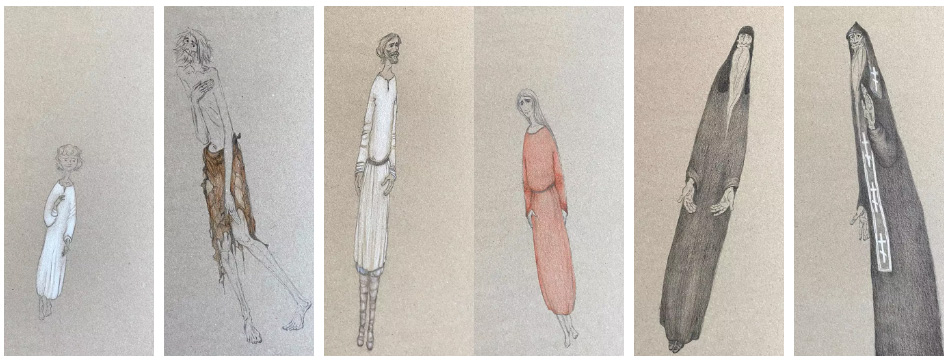 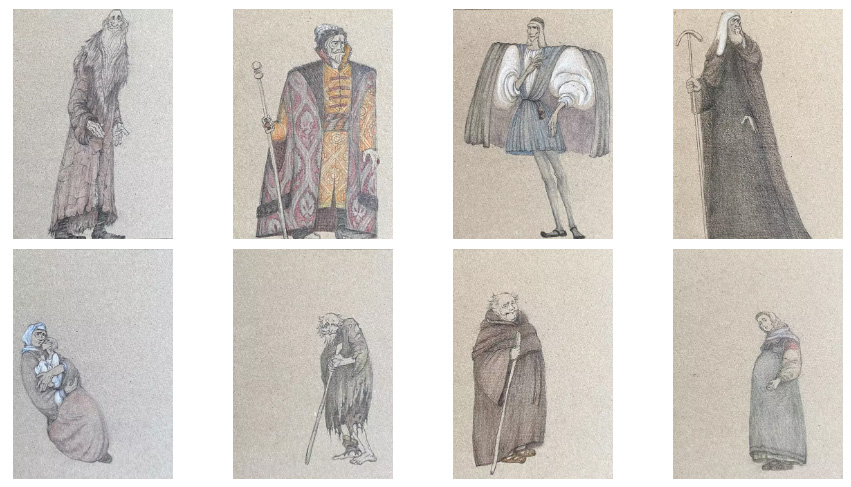 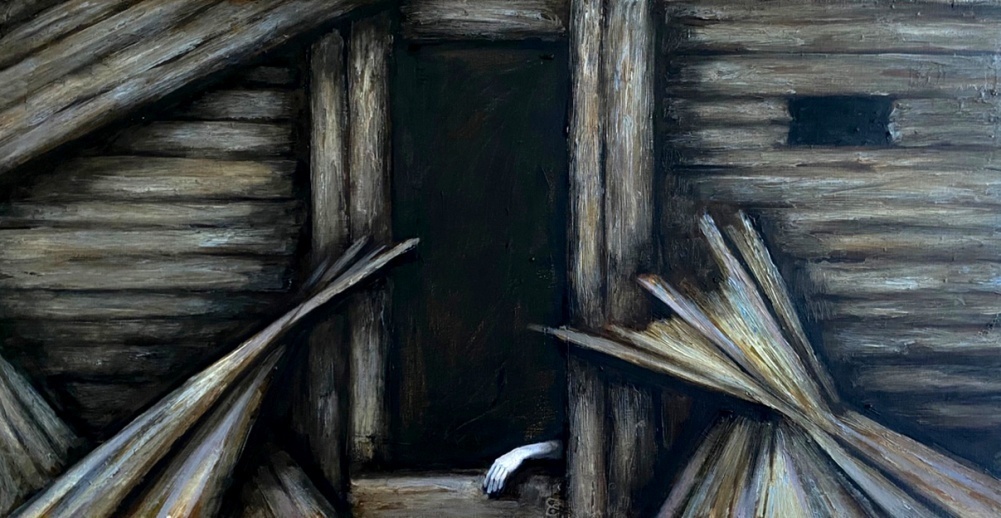 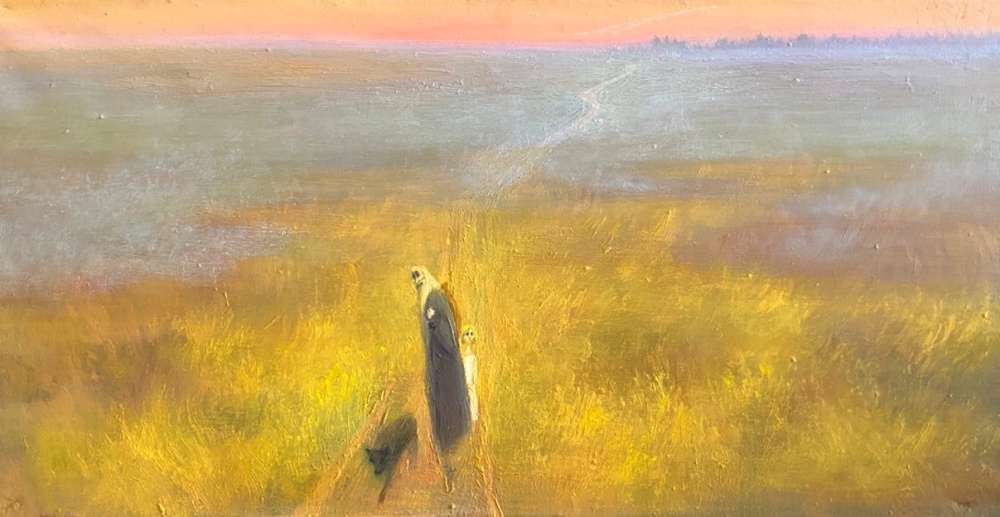 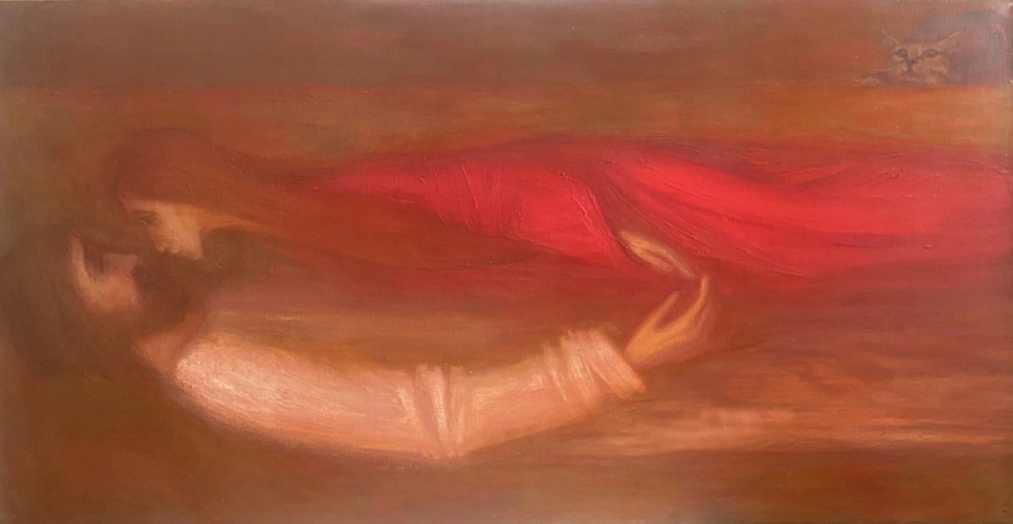 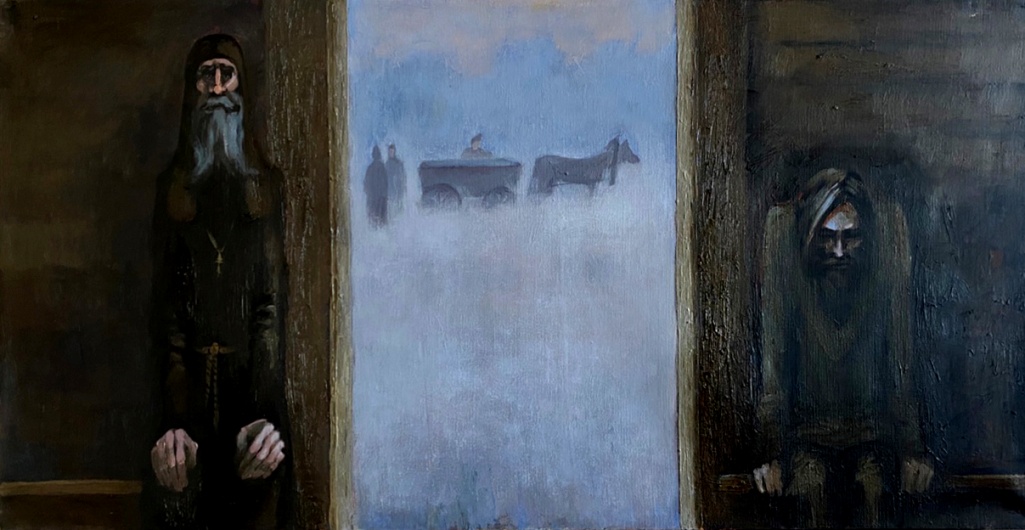 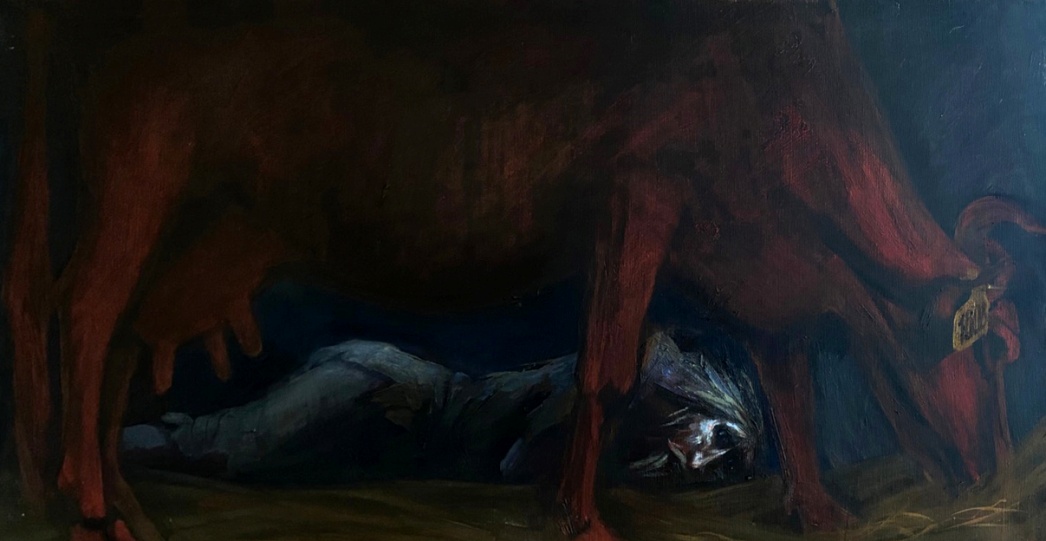 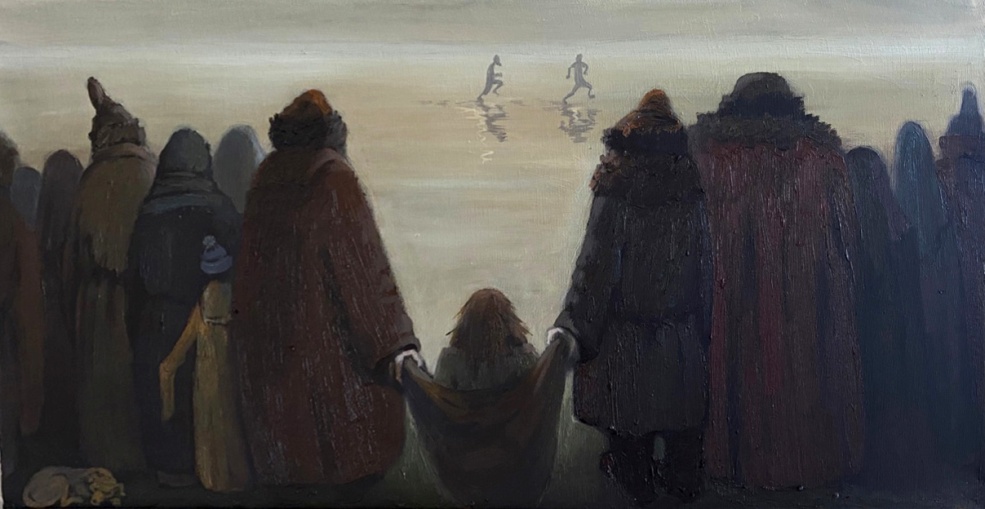 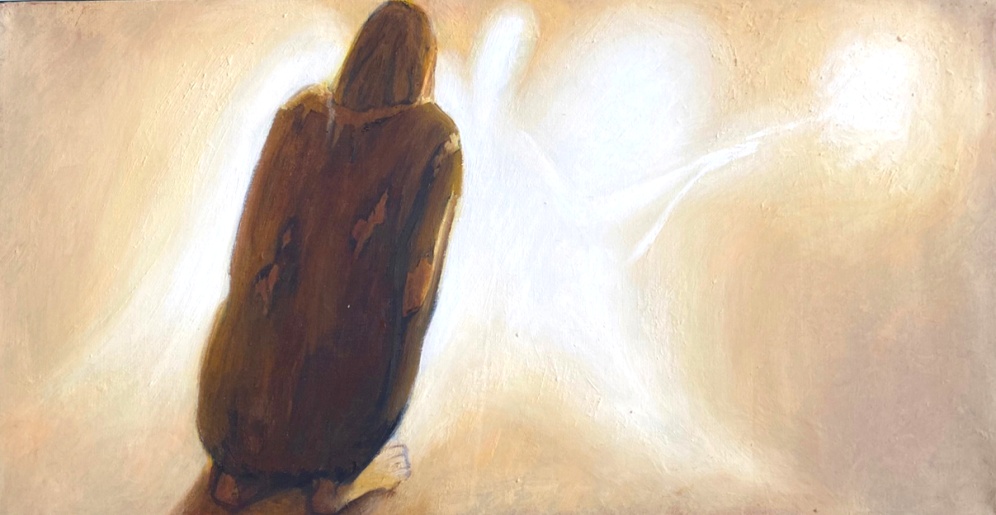 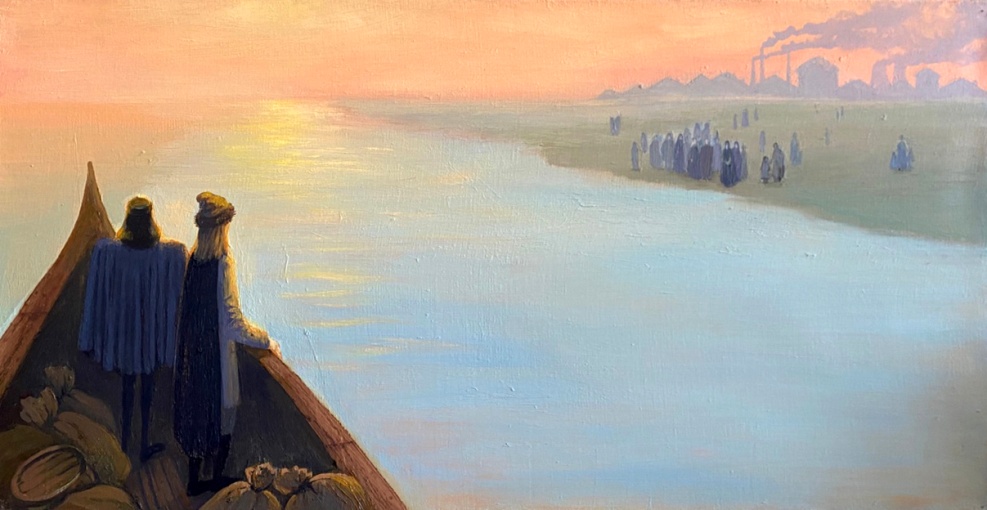 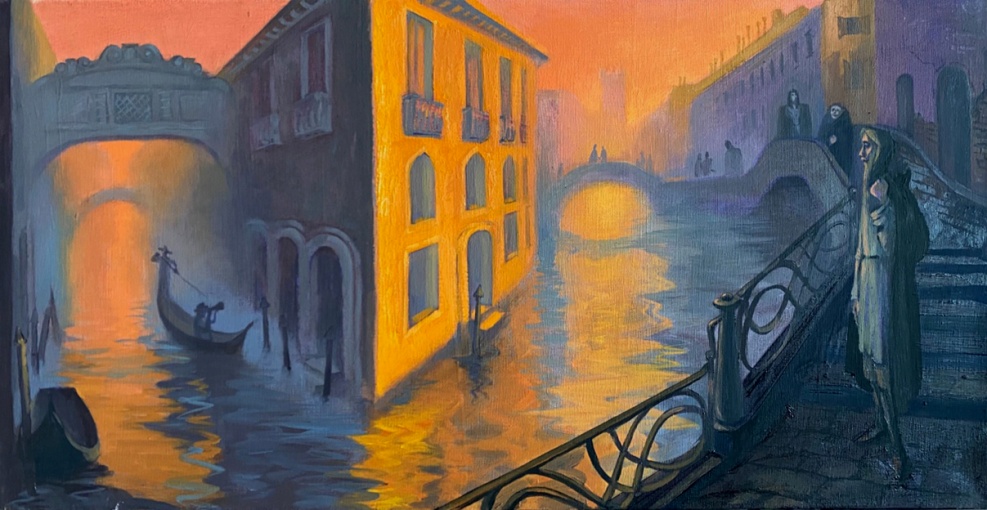 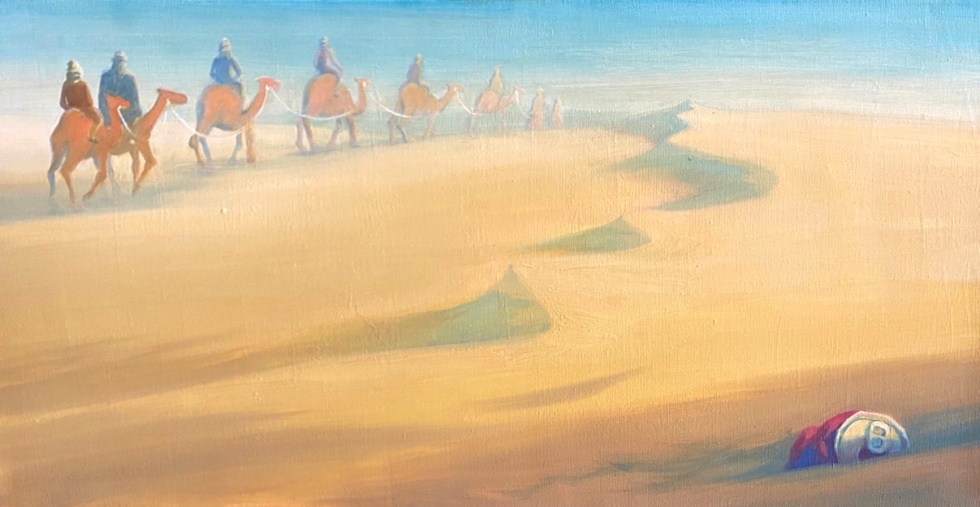 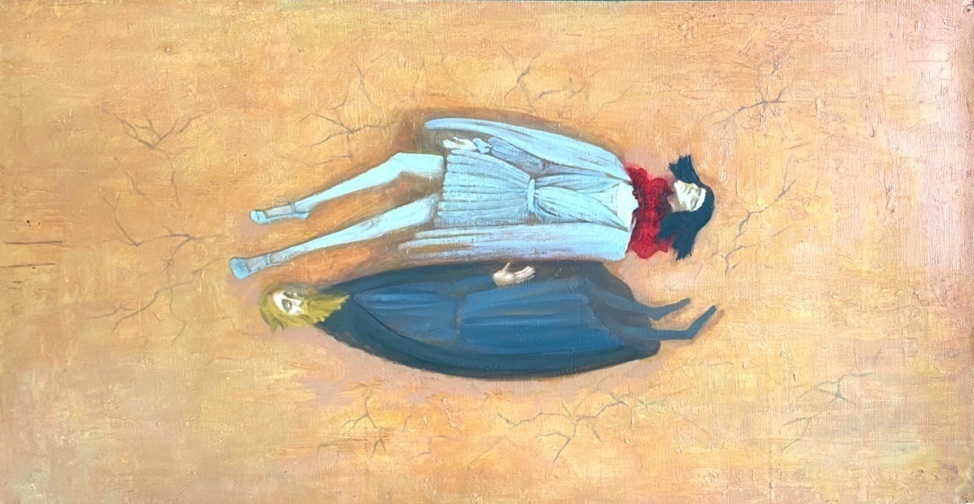 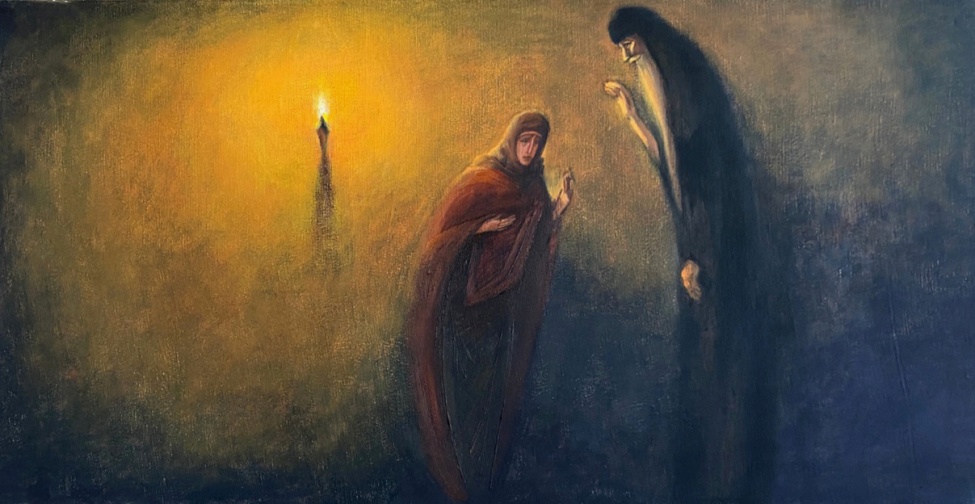 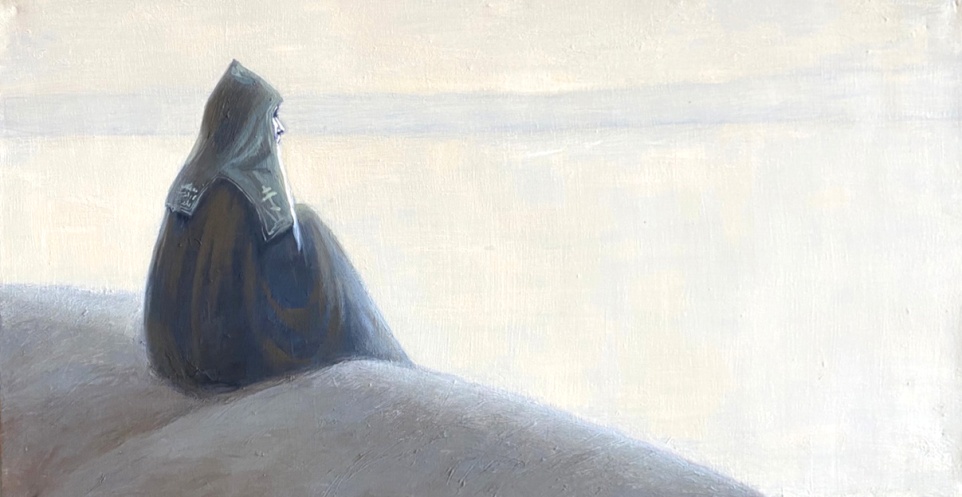 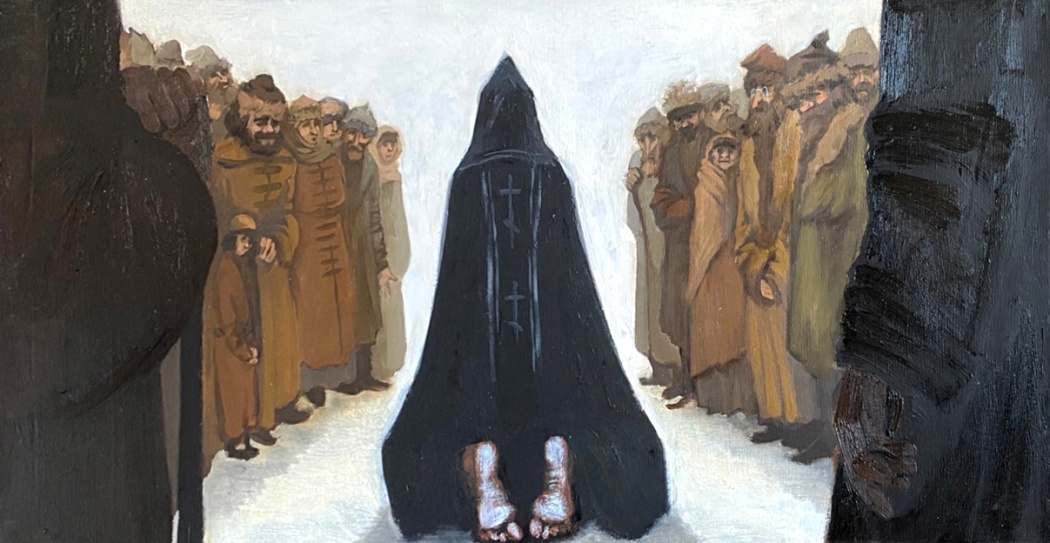 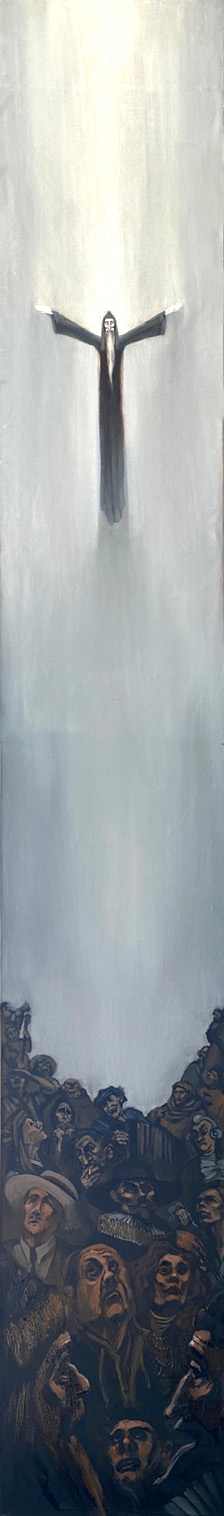 